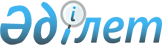 Шарбақты аудандық мәслихатының 2018 жылғы 25 желтоқсандағы "2019 - 2021 жылдарға арналған Шарбақты аудандық бюджеті туралы" № 167/48 шешіміне өзгерістер енгізу туралыПавлодар облысы Шарбақты аудандық мәслихатының 2019 жылғы 22 тамыздағы № 200/61 шешімі. Павлодар облысының Әділет департаментінде 2019 жылғы 26 тамызда № 6519 болып тіркелді
      Қазақстан Республикасының 2008 жылғы 4 желтоқсандағы Бюджет Кодексінің 106-бабы 4-тармағына, Қазақстан Республикасының 2001 жылғы 23 қаңтардағы "Қазақстан Республикасындағы жергілікті мемлекеттік басқару және өзін–өзі басқару туралы" Заңының 6-бабы 1-тармағының 1) тармақшасына сәйкес, Шарбақты аудандық мәслихаты ШЕШІМ ҚАБЫЛДАДЫ:
      1. Шарбақты аудандық мәслихатының 2018 жылғы 25 желтоқсандағы "2019 - 2021 жылдарға арналған Шарбақты аудандық бюджеті туралы" № 167/48 шешіміне (Нормативтік құқықтық актілерді мемлекеттік тіркеу тізілімінде № 6194 тіркелген, 2019 жылғы 9 қаңтарда Қазақстан Республикасы нормативтік құқықтық актілерінің эталондық бақылау банкінде электрондық түрде жарияланған) келесі өзгерістер енгізілсін:
      1-тармақта:
      1) тармақшасында:
      "6152837" сандары "6282559" сандармен ауыстырылсын;
      "8810" сандары "8814" сандармен ауыстырылсын;
      "5570353" сандары "5700071" сандармен ауыстырылсын;
      2) тармақшасында "6172806" сандары "6302528" сандармен ауыстырылсын;
      4-тармақ жаңа редакцияда жазылсын:
      "4. 2019 жылға арналған республикалық бюджеттен аудандық бағдарламалар бойынша Шарбақты ауылдық округінің бюджетіне келесі мөлшерде ағымдағы нысаналы трансферттер көлемі мөлшерде белгіленсін:
      азаматтық қызметшілердің жекелеген санаттарының, мемлекеттік бюджет қаражаты есебінен ұсталатын ұйымдар қызметкерлерінің, қазыналық кәсіпорындар қызметкерлерінің жалақысын көтеруге - 24879 мың теңге;
      әкімшілік мемлекеттік қызметшілердің жекелеген санаттарының жалақысын көтеруге - 1548 мың теңге.";
      көрсетілген шешімнің 1, 6-қосымшалары осы шешімнің 1, 2-қосымшаларына сәйкес жаңа редакцияда жазылсын.
      2. Осы шешімнің орындалуын бақылау Шарбақты аудандық мәслихатының аудандық бюджет және әлеуметтік-экономикалық даму мәселелері жөніндегі тұрақты комиссиясына жүктелсін.
      3. Осы шешім 2019 жылғы 1 қаңтардан бастап қолданысқа енгізіледі. 2019 жылға арналған аудандық бюджет
(өзгерістермен) 2019 жылға арналған Шарбақты ауданының жергілікті
өзін-өзі басқару органдарына трансферттер сомасы
(өзгерістермен)
					© 2012. Қазақстан Республикасы Әділет министрлігінің «Қазақстан Республикасының Заңнама және құқықтық ақпарат институты» ШЖҚ РМК
				
      Сессия төрағасы

Л. Маринко

      Аудандық мәслихат хатшысы

С. Шпехт
Шарбақты аудандық
мәслихатының 2019 жылғы 22
тамыздағы № 200/61 шешіміне
1-қосымшаШарбақты аудандық
мәслихатының 2018
жылғы 25 желтоқсандағы
№ 167/48 шешіміне
1-қосымша
Санаты
Санаты
Санаты
Санаты
Сомасы (мың теңге)
Сыныбы
Сыныбы
Сыныбы
Сомасы (мың теңге)
Кіші сыныбы
Кіші сыныбы
Сомасы (мың теңге)
Атауы
Сомасы (мың теңге)
1
2
3
4
5
1. Кірістер
6282559
1
Салықтық түсімдер
571948
01
Табыс салығы
246025
2
Жеке табыс салығы
246025
03
Әлеуметтік салық
226376
1
Әлеуметтік салық
226376
04
Меншікке салынатын салықтар
79144
1
Мүлікке салынатын салықтар
54400
3
Жер салығы
6484
4
Көлік құралдарына салынатын салық
15594
5
Бірыңғай жер салығы
2666
05
Тауарларға, жұмыстарға және қызметтерге салынатын ішкі салықтар
16761
2
Акциздер
1690
3
Табиғи және басқа да ресурстарды пайдаланғаны үшін түсетін түсімдер
11617
4
Кәсіпкерлік және кәсіби қызметті жүргізгені үшін алынатын алымдар
3454
08
Заңдық маңызы бар әрекеттерді жасағаны және (немесе) оған уәкілеттігі бар мемлекеттік органдар немесе лауазымды адамдар құжаттар бергені үшін алынатын міндетті төлемдер
3642
1
Мемлекеттік баж
3642
2
Салықтық емес түсімдер
8814
01
Мемлекеттік меншіктен түсетін кірістер
3461
1
Мемлекеттік кәсіпорындардың таза кірісі бөлігінің түсімдері
3
5
Мемлекет меншігіндегі мүлікті жалға беруден түсетін кірістер
3372
7
Мемлекеттік бюджеттен берілген кредиттер бойынша сыйақылар
34
9
Мемлекет меншігінен түсетін басқа да кірістер
52
04
Мемлекеттік бюджеттен қаржыландырылатын, сондай-ақ Қазақстан Республикасы Ұлттық Банкінің бюджетінен (шығыстар сметасынан) қамтылатын және қаржыландырылатын мемлекеттік мекемелер салатын айыппұлдар, өсімпұлдар, санкциялар, өндіріп алулар
448
1
Мемлекеттік бюджеттен қаржыландырылатын, сондай-ақ Қазақстан Республикасы Ұлттық Банкінің бюджетінен (шығыстар сметасынан) қамтылатын және қаржыландырылатын мемлекеттік мекемелер салатын айыппұлдар, өсімпұлдар, санкциялар, өндіріп алулар
448
06
Басқа да салықтық емес түсiмдер
4905
1
Басқа да салықтық емес түсiмдер
4905
3
Негізгі капиталды сатудан түсетін түсімдер
1726
03
Жерді және материалдық емес активтерді сату
1726
1
Жерді сату
1380
2
Материалдық емес активтерді сату
346
4
Трансферттердің түсімдері
5700071
02
Мемлекеттік басқарудың жоғары тұрған органдарынан түсетін трансферттер
5700071
2
Облыстық бюджеттен түсетін трансферттер
5700071
Функционалдық топ
Функционалдық топ
Функционалдық топ
Функционалдық топ
Функционалдық топ
Сомасы (мың теңге
Кіші функция
Кіші функция
Кіші функция
Кіші функция
Сомасы (мың теңге
Бюджеттік бағдарламалардың әкімшісі
Бюджеттік бағдарламалардың әкімшісі
Бюджеттік бағдарламалардың әкімшісі
Сомасы (мың теңге
Бағдарлама
Бағдарлама
Сомасы (мың теңге
Атауы
Сомасы (мың теңге
1
2
3
4
5
6
2. Шығындар
6302528
01
Жалпы сипаттағы мемлекеттік қызметтер
365088
1
Мемлекеттік басқарудың жалпы функцияларын орындайтын өкілді, атқарушы және басқа органдар
263508
112
Аудан (облыстық маңызы бар қала) мәслихатының аппараты
19774
001
Аудан (облыстық маңызы бар қала) мәслихатының қызметін қамтамасыз ету жөніндегі қызметтер
19314
003
Мемлекеттік органның күрделі шығыстары
460
122
Аудан (облыстық маңызы бар қала) әкімінің аппараты
99417
001
Аудан (облыстық маңызы бар қала) әкімінің қызметін қамтамасыз ету жөніндегі қызметтер
97890
003
Мемлекеттік органның күрделі шығыстары
1527
123
Қаладағы аудан, аудандық маңызы бар қала, кент, ауыл, ауылдық округ әкімінің аппараты
139651
001
Қаладағы аудан, аудандық маңызы бар қаланың, кент, ауыл, ауылдық округ әкімінің қызметін қамтамасыз ету жөніндегі қызметтер
136366
022
Мемлекеттік органның күрделі шығыстары
3285
2
Қаржылық қызметі
25592
452
Ауданның (облыстық маңызы бар қаланың) қаржы бөлімі
24107
001
Ауданның (облыстық маңызы бар қаланың) бюджетін орындау және коммуналдық меншігін басқару саласындағы мемлекеттік саясатты іске асыру жөніндегі қызметтер
21340
003
Салық салу мақсатында мүлікті бағалауды жүргізу
838
010
Жекешелендіру, коммуналдық меншікті басқару, жекешелендіруден кейінгі қызмет және осыған байланысты дауларды реттеу
868
018
Мемлекеттік органның күрделі шығыстары
1061
5
Жоспарлау және статистикалық қызмет
26084
453
Ауданның (облыстық маңызы бар қаланың) экономика және бюджеттік жоспарлау бөлімі
26084
001
Экономикалық саясатты, мемлекеттік жоспарлау жүйесін қалыптастыру және дамыту саласындағы мемлекеттік саясатты іске асыру жөніндегі қызметтер
24573
004
Мемлекеттік органның күрделі шығыстары
1511
9
Жалпы сипаттағы өзге де мемлекеттiк қызметтер
49904
454
Ауданның (облыстық маңызы бар қаланың) кәсіпкерлік және ауыл шаруашылығы бөлімі
28986
001
Жергілікті деңгейде кәсіпкерлікті және ауыл шаруашылығын дамыту саласындағы мемлекеттік саясатты іске асыру жөніндегі қызметтер
28539
007
Мемлекеттік органның күрделі шығыстары
447
458
Ауданның (облыстық маңызы бар қаланың) тұрғын үй-коммуналдық шаруашылығы, жолаушылар көлігі және автомобиль жолдары бөлімі
20918
001
Жергілікті деңгейде тұрғын үй-коммуналдық шаруашылығы, жолаушылар көлігі және автомобиль жолдары саласындағы мемлекеттік саясатты іске асыру жөніндегі қызметтер
12642
013
Мемлекеттік органның күрделі шығыстары
220
113
Жергілікті бюджеттерден берілетін ағымдағы нысаналы трансферттер
8056
02
Қорғаныс
19690
1
Әскери мұқтаждар
17030
122
Аудан (облыстық маңызы бар қала) әкімінің аппараты
17030
005
Жалпыға бірдей әскери міндетті атқару шеңберіндегі іс-шаралар
17030
2
Төтенше жағдайлар жөнiндегi жұмыстарды ұйымдастыру
2660
122
Аудан (облыстық маңызы бар қала) әкімінің аппараты
2660
006
Аудан (облыстық маңызы бар қала) ауқымындағы төтенше жағдайлардың алдын алу және оларды жою
729
007
Аудандық (қалалық) ауқымдағы дала өрттерінің, сондай-ақ мемлекеттік өртке қарсы қызмет органдары құрылмаған елдi мекендерде өрттердің алдын алу және оларды сөндіру жөніндегі іс-шаралар
1931
04
Білім беру
2619820
1
Мектепке дейiнгi тәрбие және оқыту
207809
464
Ауданның (облыстық маңызы бар қаланың) білім бөлімі
207809
040
Мектепке дейінгі білім беру ұйымдарында мемлекеттік білім беру тапсырысын іске асыруға
207809
2
Бастауыш, негізгі орта және жалпы орта білім беру
2294722
123
Қаладағы аудан, аудандық маңызы бар қала, кент, ауыл, ауылдық округ әкімінің аппараты
8269
005
Ауылдық жерлерде балаларды мектепке дейін тегін алып баруды және кері алып келуді ұйымдастыру
8269
464
Ауданның (облыстық маңызы бар қаланың) білім бөлімі
2183134
003
Жалпы білім беру
2113540
006
Балаларға қосымша білім беру
69594
465
Ауданның (облыстық маңызы бар қаланың) дене шынықтыру және спорт бөлімі
103319
017
Балалар мен жасөспірімдерге спорт бойынша қосымша білім беру
103319
9
Бiлiм беру саласындағы өзге де қызметтер
117289
464
Ауданның (облыстық маңызы бар қаланың)білім бөлімі
117289
001
Жергілікті деңгейде білім беру саласындағымемлекеттік саясатты іске асыру жөніндегі қызметтер
18195
005
Ауданның (областык маңызы бар қаланың) мемлекеттік білім беру мекемелер үшін оқулықтар мен оқу-әдiстемелiк кешендерді сатып алу және жеткізу
31783
007
Аудандық (қалалалық) ауқымдағы мектеп олимпиадаларын және мектептен тыс іс-шараларды өткiзу
1105
012
Мемлекеттік органның күрделі шығыстары
2047
015
Жетім баланы (жетім балаларды) және ата-аналарының қамқорынсыз қалған баланы (балаларды) күтіп-ұстауға қамқоршыларға (қорғаншыларға) ай сайынғы ақшалай қаражат төлемі
10335
022
Жетім баланы (жетім балаларды) және ата-анасының қамқорлығынсыз қалған баланы (балаларды) асырап алғаны үшін Қазақстан азаматтарына біржолғы ақша қаражатын төлеуге арналған төлемдер
189
023
Әдістемелік жұмыс
23740
067
Ведомстволық бағыныстағы мемлекеттік мекемелерінің және ұйымдарының күрделі шығыстары
26508
068
Халықтың компьютерлік сауаттылығын арттыруды қамтамасыз ету
198
113
Жергілікті бюджеттерден берілетін ағымдағы нысаналы трансферттер
3189
06
Әлеуметтiк көмек және әлеуметтiк қамсыздандыру
430325
1
Әлеуметтiк қамсыздандыру
100508
451
Ауданның (облыстық маңызы бар қаланың) жұмыспен қамту және әлеуметтік бағдарламалар бөлімі
84945
005
Мемлекеттік атаулы әлеуметтік көмек
84945
464
Ауданның (облыстық маңызы бар қаланың) білім бөлімі 
15563
030
Патронат тәрбиешілерге берілген баланы (балаларды) асырап бағу
15563
2
Әлеуметтiк көмек
287213
123
Қаладағы аудан, аудандық маңызы бар қала, кент, ауыл, ауылдық округ әкімінің аппараты
16159
003
Мұқтаж азаматтарға үйінде әлеуметтік көмек көрсету
16159
451
Ауданның (облыстық маңызы бар қаланың) жұмыспен қамту және әлеуметтік бағдарламалар бөлімі
271054
002
Жұмыспен қамту бағдарламасы
161757
004
Ауылдық жерлерде тұратын денсаулық сақтау, білім беру, әлеуметтік қамтамасыз ету, мәдениет, спорт және ветеринар мамандарына отын сатып алуға Қазақстан Республикасының заңнамасына сәйкес әлеуметтік көмек көрсету
13650
007
Жергілікті өкілетті органдардың шешімі бойынша мұқтаж азаматтардың жекелеген топтарына әлеуметтік көмек
40028
010
Үйден тәрбиеленіп оқытылатын мүгедек балаларды материалдық қамтамасыз ету
728
017
Оңалтудың жеке бағдарламасына сәйкес мұқтаж мүгедектердi мiндеттi гигиеналық құралдармен қамтамасыз ету, қозғалуға қиындығы бар бірінші топтағы мүгедектерге жеке көмекшінің және есту бойынша мүгедектерге қолмен көрсететiн тіл маманының қызметтерін ұсыну
17369
023
Жұмыспен қамту орталықтарының қызметін қамтамасыз ету
37522
9
Әлеуметтiк көмек және әлеуметтiк қамтамасыз ету салаларындағы өзге де қызметтер
42604
451
Ауданның (облыстық маңызы бар қаланың) жұмыспен қамту және әлеуметтік бағдарламалар бөлімі
42604
001
Жергілікті деңгейде халық үшін әлеуметтік бағдарламаларды жұмыспен қамтуды қамтамасыз етуді іске асыру саласындағы мемлекеттік саясатты іске асыру жөніндегі қызметтер
21864
011
Жәрдемақыларды және басқа да әлеуметтік төлемдерді есептеу, төлеу мен жеткізу бойынша қызметтерге ақы төлеу
2542
021
Мемлекеттік органның күрделі шығыстары
697
050
Қазақстан Республикасында мүгедектердің құқықтарын қамтамасыз етуге және өмір сүру сапасын жақсарту
5400
054
Үкіметтік емес ұйымдарда мемлекеттік әлеуметтік тапсырысты орналастыру
12101
07
Тұрғын үй-коммуналдық шаруашылық
1514033
1
Тұрғын үй шаруашылығы
41688
466
Ауданның (облыстық маңызы бар қаланың) сәулет, қала құрылысы және құрылыс бөлімі
41688
098
Коммуналдық тұрғын үй қорының тұрғын үйлерін сатып алу
41688
2
Коммуналдық шаруашылық
1469580
458
Ауданның (облыстық маңызы бар қаланың) тұрғын үй-коммуналдық шаруашылығы, жолаушылар көлігі және автомобиль жолдары бөлімі
6000
012
Сумен жабдықтау және су бұру жүйесінің жұмыс істеуі
3000
026
Ауданның (облыстық маңызы бар қаланың) коммуналдық меншігіндегі жылу жүйелерін қолдануды ұйымдастыру
3000
466
Ауданның (облыстық маңызы бар қаланың) сәулет, қала құрылысы және құрылыс бөлімі
1463580
058
Елді мекендердегі сумен жабдықтау және су бұру жүйелерін дамыту
1463580
3
Елді мекендерді көркейту
2765
123
Қаладағы аудан, аудандық маңызы бар қала, кент, ауыл, ауылдық округ әкімінің аппараты
765
008
Елді мекендердегі көшелерді жарықтандыру
765
458
Ауданның (облыстық маңызы бар қаланың) тұрғын үй-коммуналдық шаруашылығы, жолаушылар көлігі және автомобиль жолдары бөлімі
2000
016
Елдi мекендердiң санитариясын қамтамасыз ету
2000
08
Мәдениет, спорт, туризм және ақпараттық кеңістік
317473
1
Мәдениет саласындағы қызмет
169798
455
Ауданның (облыстық маңызы бар қаланың) мәдениет және тілдерді дамыту бөлімі
169798
003
Мәдени-демалыс жұмысын қолдау
169798
2
Спорт
14842
465
Ауданның (облыстық маңызы бар қаланың) дене шынықтыру және спорт бөлімі
14842
001
Жергілікті деңгейде дене шынықтыру және спорт саласындағы мемлекеттік саясатты іске асыру жөніндегі қызметтер
8567
006
Аудандық (облыстық маңызы бар қалалық) деңгейде спорттық жарыстар өткiзу
3275
007
Әртүрлi спорт түрлерi бойынша аудан (облыстық маңызы бар қала) құрама командаларының мүшелерiн дайындау және олардың облыстық спорт жарыстарына қатысуы
3000
3
Ақпараттық кеңiстiк
72262
455
Ауданның (облыстық маңызы бар қаланың) мәдениет және тілдерді дамыту бөлімі
57212
006
Аудандық (қалалық) кiтапханалардың жұмыс iстеуi
56116
007
Мемлекеттiк тiлдi және Қазақстан халқының басқа да тiлдерін дамыту
1096
456
Ауданның (облыстық маңызы бар қаланың) ішкі саясат бөлімі
15050
002
Мемлекеттік ақпараттық саясат жүргізу жөніндегі қызметтер
15050
9
Мәдениет, спорт, туризм және ақпараттық кеңiстiктi ұйымдастыру жөнiндегi өзге де қызметтер
60571
455
Ауданның (облыстық маңызы бар қаланың) мәдениет және тілдерді дамыту бөлімі
27482
001
Жергілікті деңгейде тілдерді және мәдениеттідамыту саласындағы мемлекеттік саясаттыіске асыру жөніндегі қызметтер
10904
010
Мемлекеттік органның күрделі шығыстары
600
032
Ведомстволық бағыныстағы мемлекеттік мекемелер мен ұйымдардың күрделі шығыстары
15978
456
Ауданның (облыстық маңызы бар қаланың) ішкі саясат бөлімі
33089
001
Жергілікті деңгейде ақпарат, мемлекеттілікті нығайту және азаматтардың әлеуметтік сенімділігін қалыптастыру саласында мемлекеттік саясатты іске асыру жөніндегі қызметтер
16933
003
Жастар саясаты саласында іс-шараларды іске асыру
15534
006
Мемлекеттік органның күрделі шығыстары
622
10
Ауыл, су, орман, балық шаруашылығы, ерекше қорғалатын табиғи аумақтар, қоршаған ортаны және жануарлар дүниесін қорғау, жер қатынастары
113217
1
Ауыл шаруашылығы
71954
473
Ауданның (облыстық маңызы бар қаланың) ветеринария бөлімі
71954
001
Жергілікті деңгейде ветеринария саласындағы мемлекеттік саясатты іске асыру жөніндегі қызметтер
18735
005
Мал көмінділерінің (биотермиялық шұңқырлардың) жұмыс істеуін қамтамасыз ету
1000
007
Қаңғыбас иттер мен мысықтарды аулауды және жоюды ұйымдастыру
786
011
Эпизоотияға қарсы іс-шаралар жүргізу
49288
047
Жануарлардың саулығы мен адамның денсаулығына қауіп төндіретін, алып қоймай залалсыздандырылған (зарарсыздандырылған) және қайта өңделген жануарлардың, жануарлардан алынатын өнімдер мен шикізаттың құнын иелеріне өтеу
2145
6
Жер қатынастары
19312
463
Ауданның (облыстық маңызы бар қаланың) жер қатынастары бөлімі
19312
001
Аудан (облыстық маңызы бар қала) аумағында жер қатынастарын реттеу саласындағы мемлекеттік саясатты іске асыру жөніндегі қызметтер
11442
006
Аудандардың, облыстық маңызы бар, аудандық маңызы бар қалалардың, кенттердiң, ауылдардың, ауылдық округтердiң шекарасын белгiлеу кезiнде жүргiзiлетiн жерге орналастыру
7350
007
Мемлекеттік органның күрделі шығыстары
520
9
Ауыл, су, орман, балық шаруашылығы, қоршаған ортаны қорғау және жер қатынастары саласындағы басқа да қызметтер
21951
453
Ауданның (облыстық маңызы бар қаланың) экономика және бюджеттік жоспарлау бөлімі
21951
099
Мамандарға әлеуметтік қолдау көрсету жөніндегі шараларды іске асыру
21951
11
Өнеркәсіп, сәулет, қала құрылысы және құрылыс қызметі
18198
2
Сәулет, қала құрылысы және құрылыс қызметі
18198
466
Ауданның (облыстық маңызы бар қаланың) сәулет, қала құрылысы және құрылыс бөлімі
18198
001
Құрылыс, облыс қалаларының, аудандарының және елді мекендерінің сәулеттік бейнесін жақсарту саласындағы мемлекеттік саясатты іске асыру және ауданның (облыстық маңызы бар қаланың) аумағын оңтайла және тиімді қала құрылыстық игеруді қамтамасыз ету жөніндегі қызметтер
16701
013
Аудан аумағында қала құрылысын дамытудың кешенді схемаларын, аудандық (облыстық) маңызы бар қалалардың, кенттердің және өзге де ауылдық елді мекендердің бас жоспарларын әзірлеу
1050
015
Мемлекеттік органның күрделі шығыстары
447
 12
Көлік және коммуникация
539974
1
Автомобиль көлігі
536032
123
Қаладағы аудан, аудандық маңызы бар қала, кент, ауыл, ауылдық округ әкімінің аппараты
4075
013
Аудандық маңызы бар қалаларда, кенттерде, ауылдарда, ауылдық округтерде автомобиль жолдарының жұмыс істеуін қамтамасыз ету
4075
458
Ауданның (облыстық маңызы бар қаланың)тұрғын үй-коммуналдық шаруашылығы,жолаушылар көлігі және автомобиль жолдарыбөлімі
531957
022
Көлік инфрақұрылымын дамыту
395
023
Автомобиль жолдарының жұмыс істеуін қамтамасыз ету
68702
045
Аудандық маңызы бар автомобиль жолдарын және елді-мекендердің көшелерін күрделі және орташа жөндеу
1700
051
Көлiк инфрақұрылымының басым жобаларын іске асыру
461160
9
Көлiк және коммуникациялар саласындағы өзге де қызметтер
3942
458
Ауданның (облыстық маңызы бар қаланың) тұрғын үй-коммуналдық шаруашылығы, жолаушылар көлігі және автомобиль жолдары бөлімі
3942
037
Әлеуметтік маңызы бар қалалық (ауылдық), қала маңындағы және ауданішілік қатынастар бойынша жолаушылар тасымалдарын субсидиялау
3942
 13
Басқалар
27679
 3
Кәсiпкерлiк қызметтi қолдау және бәсекелестікті қорғау
252
454
Ауданның (облыстық маңызы бар қаланың) кәсіпкерлік және ауыл шаруашылығы бөлімі
252
006
Кәсіпкерлік қызметті қолдау
252
9
Басқалар
27427
452
Ауданның (облыстық маңызы бар қаланың) қаржы бөлімі
27427
012
Ауданның (облыстық маңызы бар қаланың) жергілікті атқарушы органының резерві
1000
026
Аудандық маңызы бар қала, ауыл, кент, ауылдық округ бюджеттеріне азаматтық қызметшілердің жекелеген санаттарының, мемлекеттік бюджет қаражаты есебінен ұсталатын ұйымдар қызметкерлерінің, қазыналық кәсіпорындар қызметкерлерінің жалақысын көтеруге берілетін ағымдағы нысаналы трансферттер
24879
066
Аудандық маңызы бар қала, ауыл, кент, ауылдық округ бюджеттеріне мемлекеттік әкімшілік қызметшілердің жекелеген санаттарының жалақысын көтеруге берілетін ағымдағы нысаналы трансферттер
1548
14
Борышқа қызмет көрсету
34
1
Борышқа қызмет көрсету
34
452
Ауданның (облыстық маңызы бар қаланың) қаржы бөлімі
34
013
Жергілікті атқарушы органдардың облыстық бюджеттен қарыздар бойынша сыйақылар мен өзге де төлемдерді төлеу бойынша борышына қызмет көрсету
34
15
Трансферттер
336997
1
Трансферттер
336997
452
Ауданның (облыстық маңызы бар қаланың) қаржы бөлімі
336997
006
Пайдаланылмаған (толық пайдаланылмаған) нысаналы трансферттерді қайтару
173
024
Заңнаманы өзгертуге байланысты жоғары тұрған бюджеттің шығындарын өтеуге төменгітұрған бюджеттен ағымдағы нысаналы трансферттер
139167
038
Субвенциялар
155561
051
Жергілікті өзін-өзі басқару органдарынаберілетін трансферттер
42096
3. Таза бюджеттік кредиттеу
66950
Бюджеттік кредиттер
94688
10
Ауыл, су, орман, балық шаруашылығы, ерекше қорғалатын табиғи аумақтар, қоршаған ортаны және жануарлар дүниесін қорғау, жер қатынастары
94688
9
Ауыл, су, орман, балық шаруашылығы, қоршаған ортаны қорғау және жер қатынастары саласындағы басқа да қызметтер
94688
453
Ауданның (облыстық маңызы бар қаланың) экономика және бюджеттік жоспарлау бөлімі
94688
006
Мамандарды әлеуметтік қолдау шараларын іске асыру үшін бюджеттік кредиттер
94688
Бюджеттік кредиттерді өтеу
27738
5
Бюджеттік кредиттерді өтеу
27738
01
Бюджеттік кредиттерді өтеу
27738
1
Мемлекеттік бюджеттен берілген бюджеттік кредиттерді өтеу
27738
4. Қаржы активтерімен операциялар бойынша сальдо
0
5. Бюджет тапшылығы (профициті)
-86919
6. Бюджет тапшылығын қаржыландыру (профицитін пайдалану)
86919
7
Қарыздар түсімдері
94688
01
Мемлекеттік ішкі қарыздар
94688
2
Қарыз алу келісім-шарттары
94688
03
Ауданның (облыстық маңызы бар қаланың) жергілікті атқарушы органы алатын қарыздар
94688
16
Қарыздарды өтеу
27738
1
Қарыздарды өтеу
27738
452
Ауданның (облыстық маңызы бар қаланың) қаржы бөлімі
27738
008
Жергілікті атқарушы органның жоғары тұрған бюджет алдындағы борышын өтеу
27738
8
Бюджет қаражатының пайдаланылатын қалдықтары
19969
01
Бюджет қаражаты қалдықтары
19969
1
Бюджет қаражатының бос қалдықтары
19969
01
Бюджет қаражатының бос қалдықтары
19969
Бюджет қаражатының пайдаланылатын қалдықтары
19969Шарбақты аудандық
мәслихатының 2019 жылғы 22
тамыздағы № 200/61 шешіміне
2-қосымшаШарбақты аудандық
мәслихатының 2018
жылғы 25 желтоқсандағы
№ 167/48 шешіміне
6-қосымша
Р/с №
Ауылдық округ атауы
Сомасы (мың теңге)
1
Александровка ауылдық округі
13887
2
Галкино ауылдық округі
6180
3
Орловка ауылдық округі
4333
4
Жылы-Бұлақ ауылдық округі
7403
5
Сосновка ауылдық округі
4461
6
Шалдай ауылдық округі
5832
Барлығы
42096